附件：「解謎豆子-雜糧知識問答」網頁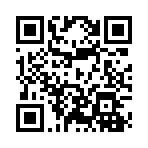 